  Bonjour, merci de l’intérêt que vous portez à notre 	accueil. Voici les différentes possibilités 				d’hébergements et tarifs, que nous pouvons vous 		proposer pour 2024.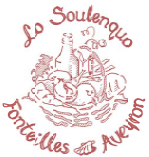 Chambre d’hôtes Prix dans la même chambre.Sdb et toilettes à l’étage et commun à deux chambres. Possibilité de privatiser sur demande et selon disponibilité. Lits couple ou lits séparés selon disponibilité 1 pers, avec petit déjeuner 45€, en demi-pension 62€2 pers, avec petit déjeuner 64€, en demi-pension 98€3 pers, avec petit déjeuner 85€, en demi-pension 136€La taxe de séjour est de 0.60€ par adulte perçue en susPetit déjeuner inclus, lits faits et serviettes de toilettes fourniesGîtes d’étape en mobilhomme partagés, Lits PèlerinsNous avons un maximum de deux lits par chambre.Chaque mobilhome à 1 ch avec lit couple et sdb et deux chambres de 2 lits avec sdb et toilettes séparées  Lit Couple/140 ou lit de 80 cm.1 pers, 18€, 42€ en demi-pension drap housse, taie, couverture1 pers, 23€ lit avec drap et linge de toilette, 47€ en demi-pensionLit 18€, petit déjeuner 7€, repas du soir 17€Pour les enfants de moins de 14 ans, en plus du lit nous demandons1€20 par année d’âge pour la demi-pension.Vous trouverez informations et photos sur www.losoulenquo.fr avec la possibilité de réserver en ligne et sans frais. Nos repas sont essentiellement composés de produits locaux, transformés sur place par nos soins. Merci de nous informer de vos éventuels régimes particuliers, les végétariens, véganes ou personnes allergènes trouveront leurs bonheurs à Fonteilles.A Lo Soulenquo, nous nous réjouissons de vous accueillir avec un verre de bienvenue, dans un cadre reposant au milieu de la nature.Dans l’attente de votre de réservation par mail ou en ligne, recevez nos plus cordiales salutations.